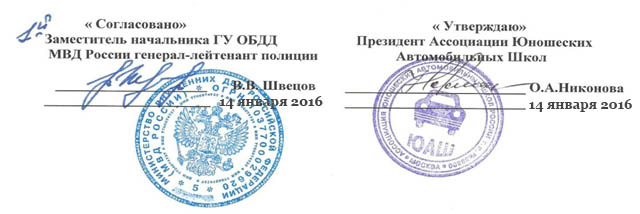 ПОЛОЖЕНИЕо проведении 19 Всероссийского зимнего чемпионата по юношескому автомногоборью на призы Ассоциации юношеских автомобильных школ Россииг.  Тольятти                                                                           20 – 24 февраля 2016 г.Общие положения.Настоящие соревнования являются лично-командным первенством Ассоциации Юношеских автомобильных школ Российской Федерации по юношескому автомногоборью среди воспитанников  юношеских автомобильных школ, спортивных клубов и секций под девизом – «Активный подростковый спорт – будущее здоровье нации».Данное мероприятие запланировано на 20-24 февраля 2016 года город  Тольятти в рамках  празднования 20-летия создания Ассоциации ЮАШ и дня «Защитника отечества», Плана основных мероприятий Ассоциации ЮАШ  и реализации плана основных мероприятий Национальной стратегии действий в интересах детей 2012-2017 годов, утвержденной президентом РФ.1.2  Организатора ДОСААФ России ми соревнований являются:- Ассоциация Юношеских автомобильных школ Российской Федерации- АНОО ДО " Поволжский Центр образования им. В.П. Мурзина"- Министерство транспорта Российской Федерации- Главное управление по обеспечению безопасности дорожного движения        МВД Российской федерации.- Министерство образования и науки РФ - ДОСААФ России- общественные профильные  организации1.3   Непосредственную подготовку и проведение соревнований осуществляет Оргкомитет, утвержденный Организатором.Цели и задачи соревнований:- Профилактика детского дорожно-транспортного травматизма и пропаганда безопасности дорожного движения;- Повышение водительского мастерства и технической культуры по эксплуатации автомобильной техники в зимнее время;- Профессиональная ориентация молодежи, привитие интереса и любви к автомобильной технике, воспитание уважения к профессии водителя;- Патриотическое воспитание молодежи и пропаганда здорового образа жизни, привлечение к занятиям военно-прикладными и техническими видами спорта, выявление сильнейших спортсменов и спортивных коллективов.3.Программа соревнований.3.1	Соревнования проводятся  с 20 по 24 февраля  2016 года. Посвящается 20-летию создания Ассоциации ЮАШ и Дню защитника    отечества3.2	Место проведения соревнований: г Тольятти, ул. Льва толстого, д.34      АНОО ДО " Поволжский Центр образования им. В.П Мурзина"20.02.16  суббота.с 10.00 до 20.00           -Заезд участников соревнований, регистрация,                                               размещение, мандатная комиссия    14.00  - 15.00             - обед     18.00  - 19.00             - ужин      19.00- 21.00              - совещание представителей команд, судейская,           жеребьевка21.02.16  воскресенье        	 8.00- 9.00                    - завтрак 10.00 - 13.00               -первый этап соревнований , ПДД в помещении учебного  центра 14.00 – 15.00	       - обед 15.00-17.00                 - заезды мини авто для участников 1-й возрастной группы                                      ( 7-13 лет) 18.00-  19.00                - ужин      19.00-21.00                   -  итоги первого дня соревнований, совещание       руководителей, для участников соревнований  занимательные мероприятия22.02.16  Понедельник. 8.00-9.00		    - завтрак   10.00  - 11.00           - Торжественное  открытие 19-го Всероссийского Зимнего                 чемпионата по Юношескому автомногоборью 11.00-11.30              - Пресс-конференция  20 - лет вместе о работе ЮАШ . 14.00-15.00              - обед
 12.00 -17.30	    -  2-ой этап –официальные заезды участников чемпионата    «Скоростное маневрирование»( возрастные категории 14 -18 лет,  молодежный заезд 18-21 лет) 19.00 - 20.00            - ужин 20.00-21.00              - совещание руководителей, итоги соревнований23.02.16  Вторник.8.00 -9.00                    - завтрак		    10.00-13.00                 - Продолжение соревнований Автослалом14.00-15.00                 - обед16.00 - 19.00               -Подведение итогов 19-го Всероссийского зимнего       чемпионата,  награждение победителей. 	 Мероприятия посвященные 20- летию  создания    Ассоциации ЮАШ19.00 - 20.00               -ужин24.02.16  Среда.	8.00 -9.00                - завтрак                                 - оформление документов. Отъезд участников соревнований.4.Условия проведения соревнований.4.1 Соревнования проводятся в соответствии с действующими правилами по автомобильному спорту и настоящим Положением, утвержденным Ассоциацией,  и руководствуются следующими регламентирующими документами:- Единая Всероссийская спортивная классификация (ЕВСК)- Спортивный кодекс РАФ (СК РАФ)- Правила автомногоборья (ПАМ-10-13)- Настоящее Положение (Положение о Первенстве).4.2  В программу автомногоборья зимнего чемпионата входят следующие виды:- конкурс по правилам дорожного движения;- фигурное вождение ( скоростное мневрирование)- автослалом.4.3  Во время соревнований по скоростному маневрированию и автослалому устанавливается контрольное время. Участник, превысивший данный норматив, получает незачет по данному виду.4.4 Личное первенство по скоростному маневрированию и автослалому  разыгрывается в дополнительном заезде между участниками, занявшими с 1 по 6 место. Дополнительный заезд проводится по той же трассе, первым стартует участник, занявший 6-е место . Результат дополнительных заездов на командный результат по автомногоборью не влияет.4.5  При возникновении неисправности автомобиля во время прохождения трассы участник останавливается и поднимает руку. При возникшей неисправности не по вине участника, ему дается перезаезд.4.6  За некорректное отношение к автомобилю во время соревнований по решению главного судьи участник снимается с соревнований.5.Судейство соревнований:5.1 Судейство соревнований осуществляется судейской коллегией, формируемой Организатором. 5.2  На совещании руководителей команд совместно с судейской коллегией проводится жеребьевка стартовых номеров команд. Стартовые номера участников (внутри команд) определяются согласно списку поданой заявки.5.3 Перед началом соревнований начальник дистанции или главный судья знакомит всех участников с особенностями прохождения трассы  размещенной на стенде для всех участников. 5.4 Во время соревнований на трассе должен находиться только один автомобиль.5.5 Руководитель команды или тренер может находиться при выступлении своей команды в конкурсе ПДД, в скоростном маневрировании и в автослаломе в строго определенном месте, обозначенном судейской коллегией.5.6 Главной судейской коллегией назначается начальник дистанции, который несет ответственность за разметку и расстановку фигур на трассе скоростного маневрирования и автослалома.5.7 Все спорные вопросы, касающиеся разметки трассы, размера фигур, стандарта оборудования, разрешаются с начальником дистанции и  главным судьей соревнований.5.8 Протоколы с предварительными результатами вывешиваются для ознакомления и в течение1 часа принимаются протесты по результатам соревнований. По истечении данного срока результаты соревнований утверждаются. В последующем никакие претензии не принимаются.5.9  Протесты и апелляции подаются в письменном виде с отметкой времени получения и рассматриваются в течение 1 часа. Устные высказывания, разжигающие неспортивный ажиотаж со стороны участников и представителей команд,  будут рассматриваться, как нарушение спортивной этики и команды будут отстраняться от соревнований. 5.10 В целях предварительного и наглядного показа результата выполнения упражнения, судья на фигуре имеет два флажка: зеленого и красного цвета. После того, как участник закончил выполнение фигуры, судья поднимает зеленый флажок при отсутствии штрафных очков или красный при их наличии. Количество штрафных очков заносится в судейский протокол и передается секретарю. Правомерной считается запись в судейском протоколе.5.11 Недопустимо вмешательство представителей, участников, тренеров команд в работу судейской бригады.6.Участники соревнований.6.1 К участию в соревнованиях допускаются команды юношеских автомобильных школ и других юношеских организаций (автоклубов и автокружков). Предварительные заявки подаются в Ассоциацию не позднее, чем за 20 дней до начало соревнований.В  официальных заездах соревнований принимают участие воспитанники ЮАШ:       1-ой возрастной группе от 7 до 13 лет на мини автомобилях организатора;       2-ой возрастной группе  от 14 - 18 лет;       3-й возрастной группе молодежные заезды 18-216.2  Окончательная заявка подается в мандатную комиссию по прибытию на соревнования. В мандатную комиссию тренер (представитель) должен предъявить на каждого участника паспорт, зачетную книжку и общую заявку, заверенную печатью организации, медицинским учреждением или врачом о допуске к соревнованиям по автомобильному спорту.6.3	К соревнованиям допускаются участники, по возрастным группам п. 6.1. Положения..6.4  Состав команды:	В соревнованиях по зимнему многоборью принимают участие – 3 участника (спортсмена), тренер и руководитель. Зачет проводится по 3 результатам (ПДД, скоростное маневрирование, автослалом) трех участников команды.6.5 Команды могут выставить по своему усмотрению дополнительно участников в личном зачете, но не более трех человек, которые стартуют отдельным списком в конце всех участников.6.6  Для участия в молодежных заездах, команды могут выставить по своему усмотрению дополнительно участников в возрасте свыше 18 лет в личном зачете, которые стартуют отдельным списком и не идут в основном зачете соревнований. Результаты молодежных стартов учитываются по отдельному протоколу.6.7 Расходы на размещение, питание и проезд участников несут командирующие организации. Расходы по проведению соревнований и награждение победителей несут организаторы соревнований:  Ассоциация Юношеских автошкол РФ, АНОО ДО "Поволжский Центр образования им. В.П. Мурзина",  за счет организационных взносов команд-участниц, а также возможных спонсоров.6.8 На время проведения соревнований все участники обязаны строго соблюдать дисциплину и выполнять регламент проведения соревнований и спортивный кодекс. За нарушение команда снимается с соревнований.7.Автомобили участников.7.1 Соревнования проводятся на автомобилях  организатора  с передним приводом марки ВАЗ 2114, 2115 или других марок аналогичных классов иностранного производства.  Модели и марки автомобилей согласуются с руководителями юношеских автошкол.7.2   Все участники выступают на автомобилях, представленных Организатором.7.3 Автомобили должны быть технически исправны, и соответствовать                    техническим требованиям завода-изготовителя.7.4 Допускается установка резины любого размера, используемая заводом-изготовителем для данной модели автомобиля. В зимних соревнованиях допускается использование шипованой авторезины.7.5 Организатором назначается техническая инспекция, которая проводит технический контроль всех автомобилей, участвующих в соревнованиях.8.Меры безопасности.8.1 Площадка скоростного маневрирования должна быть огорожена и  полностью закрыта от постороннего движения. 8.2 В случае появления посторонних лиц или какой-либо другой опасности на трассе участник должен прекратить движение по трассе. В этом случае участнику предоставляется повторный заезд.8.3 Во время проведения  соревнований в целях безопасности необходимо:- Противопожарное обеспечение, осуществляемое пожарной бригадой;- Медицинское обеспечение осуществляется санитарной машиной, или врачом;- Обеспечить дежурство общественников и представителей милиции.8.4  К старту не допускаются автомобили, не прошедшие технический контроль или техническое состояние которых не соответствует требованиям безопасности дорожного движения.8.5  Все участники должны быть пристегнуты ремнем безопасности. Судья на старте не должен давать старт, если участник не пристегнут ремнем безопасности. Запрещается использовать предметы, нарушающие работу инерционных ремней. Ответственность лежит на участнике соревнований.8.6 Запрещается открывать дверцу во время движения автомобиля, а также двигаться с не полностью закрытой дверцей.8.7 Конкурс знатоков правил дорожного движения.Конкурс знатоков ПДД проводится по стандартным билетам ГИБДД (кат.«АВ»), или специально подготовленных Организатором на основе стандартных билетов ГИБДД, или на компьютерах оснащенных программным обеспечением соответствующим образом.За первых два неправильных ответа или за нерешенный вопрос начисляется штраф – по 20 очков, за каждый последующий неправильный ответ – штраф 50 очков.При определении личных мест участникам предоставляется дополнительный конкурс с другими или аналогичными билетами с учетом затраченного времени. При равенстве штрафных очков преимущество имеет спортсмен, затративший наименьшее время.В командном зачете в сумме многоборья учитываются только штрафные очки, полученные в первом конкурсе.В личном зачете учитываются штрафные очки и время полученные в дополнительном конкурсе.Контрольное время на решение билетов дается – 5 минут, после чего билет изымается, каждый нерешенный вопрос приравнивается к ошибке.8.8 Скоростное маневрирование.Скоростное маневрирование включает 6 фигур зимнего комплекса. Проводится на закрытой площадке с укатанным снегом или ледяным  покрытием. Последовательность размещения фигур определяется Организатором. Перечень,  размеры, пенализация  фигур приведены в Приложении № 1.В момент соревнований спортсмен обязан выполнить все фигуры в установленной последовательности, участник, пропустивший фигуру, обязан вернуться к нему и далее пройти фигуры в установленной последовательности.Зачетный результат участника определяется суммой штрафных очков, начисленных за ошибки при выполнении фигур, плюс время в секундах.Старт на трассе скоростного маневрирования осуществляется согласно стартовых номеров по взмаху флажка судьи, участник находится за рулем автомобиля, при работающем двигателе, ремень безопасности застегнут.Участники соревнований по скоростному маневрированию имеют право совершать любой маневр, включая остановку, подачу задним ходом и разворот, в любом месте трассы, как в фигуре, так и между ними.Запрещено маневрирование только в непосредственной близости (1 метр) до упражнения «Кегли».Личное первенство по скоростному маневрированию  определяется в отдельном дополнительном заезде  для 6 спортсменов, занявших с 1 по 6 место. 8.9 АвтослаломАвтослалом – пять ограничителей (Конусов, покрышек) образуют правильной формы квадрат или прямоугольник ( в зависимости от конфигурации и размеров площади) с обозначенным в середине центром.Перед въездом на слалом участник выполняет восьмерку из двух стоек и объезд фигуры по часовой стрелке, после выезда со слалома участник выполняет объезд фигуры против часовой стрелки и восьмерку из двух стоек и финиширует базой.Участник должен передним ходом, начиная от центра, выполнить четыре восьмерки так, чтобы центральный конус постоянно оставался  справа от участника, а угловые – слева.Результат определяется по сумме времени прохождения трассы в секундах и штрафных очков.Личное первенство в автослаломе определяется в дополнительном заезде для 6-и спортсменов, занявших с 1 по 6 место. 9.Определение результатов.9.1 Команда-победительница и команды-призеры по автомногоборью определяются по наименьшей сумме очков, начисленных командам за скоростное маневрирование, конкурс знатоков ПДД, автослалом.9.2 При равных результатах преимущество имеет команда, показавшая лучший результат в знании ПДД,  скоростном маневрировании. Если и в этом случае показатели будут равными, то учитывается результат в автослаломе.9.3 При равенстве результатов в автомобильном виде преимущество имеет команда, затратившая меньшее время на прохождение этого вида.9.4  Командный результат в каждом виде многоборья подсчитывается по 3-м участникам.9.5 Победитель в личном зачете  определяется по наименьшей сумме очков, начисленных за скоростное маневрирование, конкурс знатоков ПДД и за автослалом в дополнительных заездах.9.6 При равной сумме очков преимущество имеет спортсмен, показавший лучшие результаты по скоростному маневрированию.9.7 Определяются три лучших личных результата в отдельных видах, полученных в дополнительных конкурсах: в конкурсе ПДД, скоростном маневрировании и автослаломе  (зачет юношей и девушек не разделяется).10.Награждение победителей.10.1 Команда-победительница награждается Кубком и дипломом. Все участники команды-победительницы награждаются Дипломами, а также ценными подарками и медалями.10.2 Команды, занявшие 2 и 3 места,  награждаются соответствующими дипломами, а члены этих команд грамотами и медалями.10.3 Участники, показавшие лучший результат в сумме многоборья (1, 2, 3 место), награждаются дипломом, ценными подарками и медалями.10.4 Участники, показавшие лучшие результаты в отдельных видах многоборья, награждаются грамотами.10.5  Организаторы соревнований имеют право установить дополнительные призы для участников соревнований.ПРИЛОЖЕНИЕ № 1ПенализацияПриложение №2.Оргкомитет 19  Всероссийского зимнего чемпионата по Юношескому автомногоборьюв г.Тольятти   20-24 февраля 2016 годаПредседатель                          	Швецов В.В. – первый заместитель начальника ГУ ОБДД МВД РоссииСопредседатель                        Колмаков А.П.    – председатель ДОСААФ РоссииЗаместители:	 Никонова О.А.    – Президент Ассоциации                                                    Помогаева И.И.   - директор Поволжского центра                                                                                           им. В.П. Мурзина        Члены оргкомитета:	Козюков И.Б.     - Начальник ОГИБДД ОМВД
                            России по Ставропольскому р-ну                                                   Балкарова Р.А.   - директор КБР ЮАШ                                                   Мухина М.В.     – ответственный секретарь 
                                     соревнований                                                   Васючков В.Б     - член Ассоцации ЮАШ                                                   Пожарский В.С. - член Ассоцации ЮАШ					Утин Г.Г.             - начальник дистанции                                                   Семёнов В.В.      - главный судья  соревнований	                                                                  №п/пНазвание фигурыШтрафные очки1.Фальстарт202Движение после остановки без разрешения судьи203.Касание, сдвиг, опрокидывание ( задевание) ограничителей204.Пропуск проезда в змейке, луковице и линейном слаломе505.Не снято, не одето кольцо, опрокинута стойка506.Остановка в метровой зоне607.Опрокинута опора под финишную планку208.Планка не сбита или перелетела609.Сбитая кегля2010.Нарушение прохождения  в автослаломе (перепутал проезд конусов, пропустил проезд конуса)10011.Задевание каждого ограничителя габаритных ворот2012.Касание одного ограничителя дважды20ПДД1 – 2 ошибка в билетах ПДД203-я и последующие ошибки50